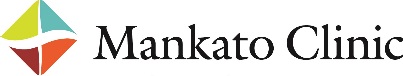 Local Support GroupsSupport groups are organized by the following categories: 
(Ctrl+Click category to jump to that section)Caregivers and Memory Loss
Domestic/Sexual Violence
Grief/Loss
Health/Disease Specific
LGBTQ+
Mental Health
Parenting
Recovery/Chemical DependencyCaregivers and Memory LossThe Alzheimer’s Association has both local search and online option for those diagnosed or those caring for someone diagnosed with Alzheimer’s or dementia. Website: https://alz.org/help-support/community/support-groups 
CAREGIVER SUPPORT GROUP (MANKATO)
First Thursday of every month; 2:00 - 3:00 PM
First Presbyterian Church, Lower Level, 220 E Hickory St, Mankato
(Note: Please use double glass doors on Hickory Street to enter the building)The caregivers support group is affiliated with the Alzheimer’s Association but is open to anyone who is a caregiver for a person with any disease or disability.  Please contact Janet Goff at 507-345-7166 or Holly Stolp at 507-387-4718 or email caregiversgroup@fpcmankato.org for more information. Thank you.ALZHEIMER’S AND DEMENTIA SUPPORT GROUP (ST. PETER)
Meets the first Saturday of every month; 9:30 - 11:00 AM
St. Peter Senior Center, 600 South Fifth Street #215, St. PeterEducation and support for family and friends of people who have been diagnosed with Alzheimer’s and different forms of dementia. Caregivers share their caregiving stories with other people in the same situation. The staff also help caregivers take steps to preserve their own well-being. Partnership with Benedictine Living Community and City of St. Peter in conjunction with the Alzheimer’s Association. This no-cost support group is available to anyone in the community. For more information, contact Jane Anderson at 507-934-8817 or jane.anderson@benedictineliving.orgCAREGIVER SUPPORT GROUP (MANKATO)
Meets the Second and Fourth Wednesday of every month; 1:30 – 3:00 PM
VINE Adult Community Center, 421 East Hickory Street, MankatoCaregiving can be difficult and isolating. Gain insights and encouragement from others facing similar challenges. Please call (507) 386-5577 to register
Website: https://vinevolunteers.org/services/caregiver-support/CAREGIVER SUPPORT GROUP (MAPLETON)
Meets the First Tuesday of every month; 2:30-4:00 PM
St. Teresa Catholic Church, 104 Silver Street West, MapletonCaregiving can be difficult and isolating. Gain insights and encouragement from others facing similar challenges. Registration is required.  Please call (507) 386-5583 with any questions. 
Website: https://vinevolunteers.org/services/caregiver-support/SUPPORT GROUP FOR CAREGIVERS OF DEMENTIA
Meets the Third Tuesday of every month; 10:00AM
Interfaith Caregivers, 301 N. Main St., Blue Earth; Contact: Merry 526-4684Website: https://interfaithcaregivers.net/our-services/caregiver/ Domestic/Sexual Violence 							Back to TopDomestic Violence Support Group10 week cycles with a month break betweenFor Date, Time, Location contact local advocate at: 507-625-8688Website: https://www.cadamn.org/community-advocacySexual Violence Support Group10 week cycles with a month break betweenFor Date, Time, Location contact local advocate at 507-625-8688Website: https://www.cadamn.org/community-advocacy Grief/Loss 										Back to TopHOPEA non-denominational grief support group for women who have experienced the death of a spouse or significant other. Tuesdays 5:15-6:15pm, St. John the Baptist Catholic Church, 632 S Broad Street, Mankato
For more information, please call Maria Berrones- 507-779-5458 or email: only1mariab@yahoo.comCOMMON BONDS Grief Support for Widowed WomenSecond Wednesday of each month 1:30-2:30This virtual monthly gathering on Zoom is for informal conversation, camaraderie and support for women after the death of a spouse or significant other.Contact: 715-464-5086, You will receive the Zoom link after registering.Website: https://www.mayoclinichealthsystem.org/classes-and-events/common-bonds-grief-supportCOMMON BONDS Grief Support for Widowed MenFourth Wednesday of each month 1:30-2:30This virtual monthly gathering on Zoom is for informal conversation, camaraderie and support for men after the death of a spouse or significant other.Contact: 715-464-5086, You will receive the Zoom link after registering.Website: https://www.mayoclinichealthsystem.org/classes-and-events/common-bonds-grief-support-menHOPE – GRIEF SUPPORT FOR WOMEN- For women who have experienced the death of a spouseTuesdays 5:15-6:15pmSt. John the Baptist Catholic Church John Paul II meeting room, second floor632 S. Broad St., MankatoContact: 507-625-3131Divorce Care - JOURNEYS CARE GROUPSOffers support for those dealing with the pain of divorce or separationTuesday evenings in person and online 5-8:00pm (Meal 5-5:50pm, Music & Message 5:50-6:25pm, Care Groups 6:30-8:00)
Free childcare for infants through children in kindergartenHosanna, 105 Hosanna Drive, Mankato
Contact Peggy Pahl for more information: peggypahl@hosanna.church or 507-388-1766 ext 262Website: https://hosanna.church/connect/journeys/  or https://www.divorcecare.org/ Grief Share - JOURNEYS CARE GROUPSProvides compassion and support for individuals experiencing the loss of a loved oneTuesday evenings 5-8:00pm (Meal 5-5:50pm, Music & Message 5:50-6:25pm, Care Groups 6:30-8:00)
Free childcare for infants through children in kindergartenHosanna, 105 Hosanna Drive, Mankato
Contact Peggy Pahl for more information: peggypahl@hosanna.church or 507-388-1766 ext 262Website: https://hosanna.church/connect/journeys/  or https://www.griefshare.org/ WEAVERS Support Group- For those 55+ whose spouse has passed away 
Thursdays 10:00-11:30AMChrist the King Lutheran ChurchContact: 507-202-5546Website: NoneHealth/Disease Specific 							Back to TopALS Online Support GroupsThis group is available to people with ALS and their family members.Offered Virtually, times vary 
Website: Click hereCancer Support Group2nd Wednesday of each month at 5:15-6:15pmMayo Clinic Health System – VirtualA virtual class for those in the Fairmont, Mankato and New Prague area offering compassionate, cancer-related education and support. Share your experiences and learn about coping with the challenges of cancer. Caregivers are welcome to attend. You will receive a link via email to the virtual class about one week prior to the event.Contact: 507-594-2929American Cancer Society Online Support GroupsGroups are available to people diagnosed with cancer and their family members.Website: https://bit.ly/2JOrCprDepression, Anxiety, Chronic Pain – Light in the Dark - JOURNEYS CARE GROUPSTeaches hope and coping techniques for those suffering from chronic pain, depression and/or anxiety. Tuesday evenings 5-8:00pm (Meal 5-5:50pm, Music & Message 5:50-6:25pm, Care Groups 6:30-8:00)
Free childcare for infants through children in kindergartenHosanna, 105 Hosanna Drive, Mankato
Contact Peggy Pahl for more information: peggypahl@hosanna.church or 507-388-1766 ext 262Website: https://hosanna.church/connect/journeys/  US Pain Foundation On-line Support GroupsLive Conference calls are held monthly to support those experiencing chronic pain.Website: https://uspainfoundation.org/resources/support-groups/ HIV/AIDS Support Group2nd Tuesday Monthly 4:00pm-6:00pm 220 East Hickory Street, Mankato (basement of First Presbyterian Church), 
Contact Mary Johnson at 507-720-2223 or 507-345-1011Website: https://raan.org/programs-services/support-groups Parkinson’s Support Group
Third Tuesday of each month 2:00 – 4:00 pm, Virtual option available 
First Congregational United Church of Christ, 150 Stadium Court, MankatoThe Parkinson’s Educational Support group meets once monthly from March-December. We share information about Parkinson’s and personal experiences and stories. Each meeting consists of an educational presenter for the first hour. When appropriate, there is a social hour with snacks and discussion for the second hour. Contact Facilitators for more information:   Betsy Paul cell:  507-317-0381	bpaul@gustavus.edu  Kelly Simmons cell:  507-995-0722    kelly.simmons@adarahomehealth.comStroke Support Group 2nd Tuesday each month 10-11amNew Ulm Medical Center, Board RoomContact: 507-217-5685 or wendy.guggisberg@allina.com Website: https://bit.ly/36x9lXELGBTQ+ 										Back to Top
LGBTQ+ Teen Support Group (ages 13-18)
Wednesday nights 4:30-6PM, 8 weekly sessions
Process life as a LGBTQ+ teen. Learn and practice ways to cope for when life gets tough. Talk about ways to have healthy relationships. Pride Counseling Services, PLLC 
Contact:   507-246-2667Mental Health								          Back to TopNAMI Online Support for all ages diagnosed with mental illness and those who support them.Website: https://namimn.org/support/nami-minnesota-support-groups/Depression, Anxiety, Chronic Pain – Light in the Dark - JOURNEYS CARE GROUPSTeaches hope and coping techniques for those suffering from chronic pain, depression and/or anxiety. Tuesday evenings 5-8:00pm (Meal 5-5:50pm, Music & Message 5:50-6:25pm, Care Groups 6:30-8:00)
Free childcare for infants through children in kindergartenHosanna, 105 Hosanna Drive, Mankato
Contact Peggy Pahl for more information: peggypahl@hosanna.church or 507-388-1766 ext 262Website: https://hosanna.church/connect/journeys/  Parenting 										Back to Top
Hope for Hurting Parents - JOURNEYS CARE GROUPSGives encouragement and support for parents with children of any age suffering from a variety of issues such as addiction to drugs, alcohol, food, pornography, cutting, anger, depression etc. Tuesday evenings 5-8:00pm (Meal 5-5:50pm, Music & Message 5:50-6:25pm, Care Groups 6:30-8:00)
Free childcare for infants through children in kindergartenHosanna, 105 Hosanna Drive, Mankato
Contact Peggy Pahl for more information: peggypahl@hosanna.church or 507-388-1766 ext 262Website: https://hosanna.church/connect/journeys/ Recovery/Chemical Dependency						Back to TopALCOHOLICS ANONYMOUS (AA); Website: http://www.mankatoaa.com/On this site, you can find an AA meeting, view the calendar of events, check out the 12 Steps and 12 Traditions of Alcoholics Anonymous, or contact a member of Alcoholics AnonymousCurrently scheduled AA meetings- https://mankatoaa.com/calendar/ 
AA Helpline: 507-388-8989AL-ANON/Alateen FAMILY GROUPS Website: https://al-anon.org/al-anon-meetings/Celebrate Recovery - JOURNEYS CARE GROUPSA journey towards victory over hurts, habits, and hang-ups including addictions and all of life’s issues.Tuesday evenings 5-8:00pm (Meal 5-5:50pm, Music & Message 5:50-6:25pm, Care Groups 6:30-8:00)
Free childcare for infants through children in kindergartenHosanna, 105 Hosanna Drive, MankatoSeparate groups for men and women. Go to celebraterecovery.com for more information. Or
Contact Peggy Pahl for more information: peggypahl@hosanna.church or 507-388-1766 ext 262Website: https://hosanna.church/connect/journeys/  RECOVERY SUPPORT GROUP
Fountain Centers Mankato - Virtual MeetingsSundays 7pm     Zoom Meeting ID: 91954341028  Password: 036519Tuesdays 7pm   Zoom Meeting ID: 91705749143  Password: 192020  
Contact : 646-876-9923 (Sunday meetings) or 507-625-3372																Back to Top